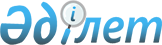 Маңғыстау ауданы бойынша кондоминиум объектісін басқаруға және кондоминиум объектісінің ортақ мүлкін күтіп-ұстауға арналған шығыстардың ең төмен мөлшерін бекіту туралыМаңғыстау облысы Маңғыстау аудандық мәслихатының 2022 жылғы 5 қыркүйектегі № 14/147 шешімі. Қазақстан Республикасының Әділет министрлігінде 2022 жылғы 13 қыркүйекте № 29552 болып тіркелді.
      Қазақстан Республикасының "Тұрғын үй қатынастары туралы" Заңының 10-3-бабының 1-тармағына сәйкес, Маңғыстау аудандық мәслихаты ШЕШТІ:
      1. Маңғыстау ауданы бойынша кондоминиум объектісін басқаруға және кондоминиум объектісінің ортақ мүлкін күтіп-ұстауға арналған шығыстардың ең төмен мөлшері айына 1 (бір) шаршы метр үшін 24,19 теңге сомасында бекітілсін.
      2. Осы шешім оның алғашқы ресми жарияланған күнінен кейін күнтізбелік он күн өткен соң қолданысқа енгізіледі.
					© 2012. Қазақстан Республикасы Әділет министрлігінің «Қазақстан Республикасының Заңнама және құқықтық ақпарат институты» ШЖҚ РМК
				
      Маңғыстау  аудандық мәслихатының хатшысы 

А.  Сарбалаев
